Projekt współfinansowany przez Unię Europejską w ramach Europejskiego Funduszu Społecznego w ramach Programu Operacyjnego Kapitał Ludzki. Priorytet IX Działanie 9.1 Poddziałanie 9.1.2. Tytuł projektu „Edukacja kluczem do sukcesu”. Numer konkursu 32/POKL/9.1.2/2012.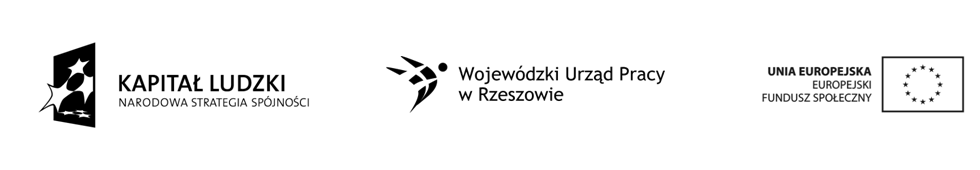 	Gorzyce, 27.11.2012W  celu rozeznania rynku i zbadania ofert rynkowych w zakresie dostawy sprzętu niezbędnego do realizacji projektu, zwracamy się z prośbą o przesłanie Państwa propozycji, kosztorysów na niżej wymieniony sprzęt. Czekamy na Państwa propozycje  w ciągu 10 dni w wersji mailowej na adres : msurdy@interia.plJednocześnie uprzejmie informujemy, że przedmiotowe zapytanie jest realizowane w ramach rozeznania rynku i nie stanowi gwarancji zawarcia umowy.	Koordynator Projektu	Małgorzata SurdyFormularz ofertowy na zakup pozycji książkowych  w związku z realizacją projektu „Edukacja kluczem do sukcesu”.Realizowany przez Stowarzyszenie Sympatyków Szkoły Podstawowej nr 1 w Gorzycach.Lp.Lp.NazwaJednostkaIlośćCena jednostkowa w zł.Wartość w zł.(IV+V)IIIIIIIIVVVI11 Słownik ortograficzny PWN z wymową (oprawa twarda)sztuka 622Słownik Poprawnej polszczyzny PWN z CD-room (oprawa twarda)sztuka433Słownik Wyrazów Bliskoznacznych (oprawa twarda)sztuka444Słownik spolszczeń i zapożyczeńsztuka155Słownik wyrazów obcych i zwrotów obcojęzycznych (oprawa twarda)sztuka46Słownik współczesny języka polskiego (oprawa twarda)Słownik współczesny języka polskiego (oprawa twarda)sztuka47Słownik frazeologiczny (oprawa twarda)Słownik frazeologiczny (oprawa twarda)sztuka48Album malarstwa Jana Matejki (oprawa twarda)Album malarstwa Jana Matejki (oprawa twarda)sztuka19Zeszyty ćwiczeń z serii „Ortograffiti” (3 w zestawie)Zeszyty ćwiczeń z serii „Ortograffiti” (3 w zestawie)zestaw710